城市岩土工程前沿论坛（2014年10月18～19日, 杭州）第2号通知主办单位： 中国工程院土木、水利与建筑工程学部中国土木工程学会土力学及岩土工程分会浙江大学滨海和城市岩土工程研究中心浙江省城市化发展研究中心协办单位： 中国科学院武汉岩土力学研究所华东建筑设计研究院有限公司中国水电顾问集团华东勘测设计研究院有限公司浙江华展工程研究设计院有限公司浙江大学建筑设计研究院浙江大学宁波理工学院杭州市地铁集团有限责任公司浙江省水利河口研究院浙江省工程勘察院杭州市勘测设计研究院绍兴市市政设计院有限公司岩土科技股份有限公司浙江开天工程技术有限公司浙江省工业设计研究院浙江天海管桩有限公司等会议背景：    由龚晓南院士发起的“城市岩土工程前沿论坛”将于2014年10月18日~19日在杭州召开。会议将就近年来城市岩土工程的热点与难点问题，邀请著名专家、学者及相关企事业领导进行深入探讨，寻找解决有关问题的思路和方法。欢迎全国相关学科的专家、学者、科技工作者、工程技术人员和研究生踊跃参加。顾  问（按姓氏拼音排序）：陈肇元、葛修润、黄熙令、刘建航、梁文灏、卢耀如、钱七虎、施仲衡、王梦恕、谢礼立、杨秀敏、郑颖人、周丰峻、周福霖、周  镜学术委员会主  席：龚晓南委  员（按姓氏拼音排序）：蔡袁强、陈高鲁、陈国兴、陈龙珠、陈湘生、杜修力、冯夏庭、高文生、高玉峰、顾  浩、何  川、黄宏伟、黄茂松、蒋树屏、蒋建良、金伟良、刘国楠、刘汉龙、刘世明、刘松玉、罗嗣海、沈林冲、沈小克、施祖元、宋二祥、王建华、王立忠、王明洋、王卫东、夏才初、谢康和、谢永利、徐日庆、俞炯奇、杨  炯、张土乔、张建民、张晓红、郑  刚、郑俊杰、郑建国、周群建、周顺华、周兆弟、朱合华大会组织委员会主  任: 徐日庆副主任：王奎华、谢新宇、周群建 委  员: 曹志刚、岑仰润、国  震、韩同春、胡亚元、胡  玺、洪  义、蒋建良、缪磊磊、齐金良、钱镜林、吴才德、俞建霖、应宏伟、杨仲轩、张立勇、周  建大会秘书处秘书长：周  建秘　书：曹志刚、国  震、王笑笑、徐丽阳、朱亦弘会议主题：1.城市地下空间开发利用2.城市地下交通工程3.城市地下水控制4.高层建筑基础工程5.城市地面沉降控制6.城市地质灾害防治7.城市抗震8.城市古建筑基础保护出  版：根据会议的交流情况，会后将组织有关专家学者，编写出版《城市岩土工程前沿论坛》。部分报告人和报告题目：会议重要日程：会议地点：浙江大学建筑工程学院安中大楼报告厅（一楼西侧）地　　址：杭州市西湖区申花路（西头）浙江大学紫金港校区会议住宿、房间标准及交通：1. 紫金港国际饭店（杭州市申花路796号，电话：0571-8791000）住房价格（含早餐）：标间458元/间天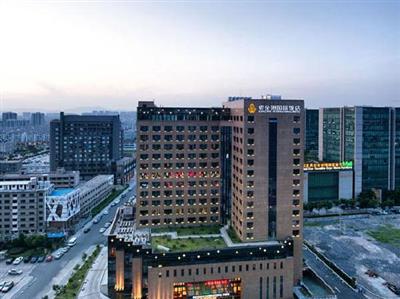 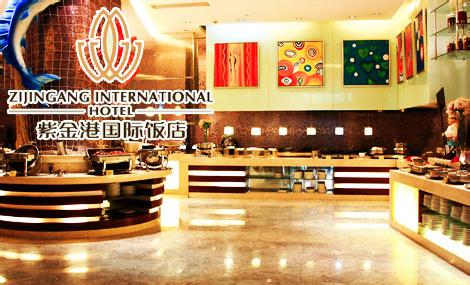 2. 威斯希顿大酒店West City Hotel（杭州市古墩路707号，0571-28138299）住房价格（含早餐）：标间278元/间天 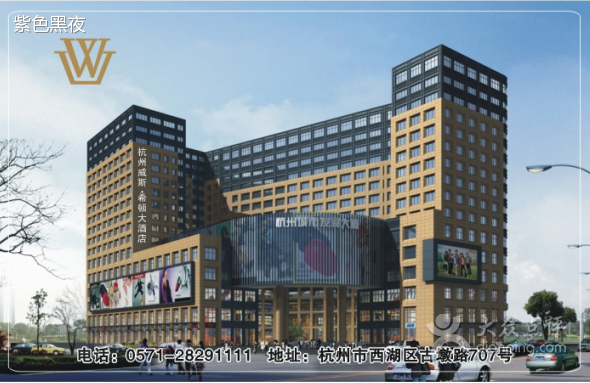 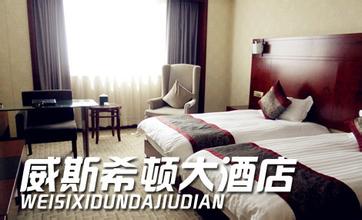 交通：1. 杭州火车站（城站、东站）：打的需60元左右。2. 杭州萧山机场：打的需150元左右。会议不设接站，请与会代表自行到会议地点报到。会议注册标准：正式代表1000元/人；学生代表600元/人（凭有效学生证）；家属伙食费400元/人。注册费不含参观考察费用；根据相关规定的要求，会议不统一组织考察参观。 会议秘书处：联系人（紫金港国际饭店）：王笑笑（13646828087，wangxiuxiu713@163.com）联系人（威斯希顿大酒店）：徐丽阳（15158070256，Xuliyang1991@126.com）会议接待地点：紫金港国际饭店、威斯希顿大酒店（位置见下图）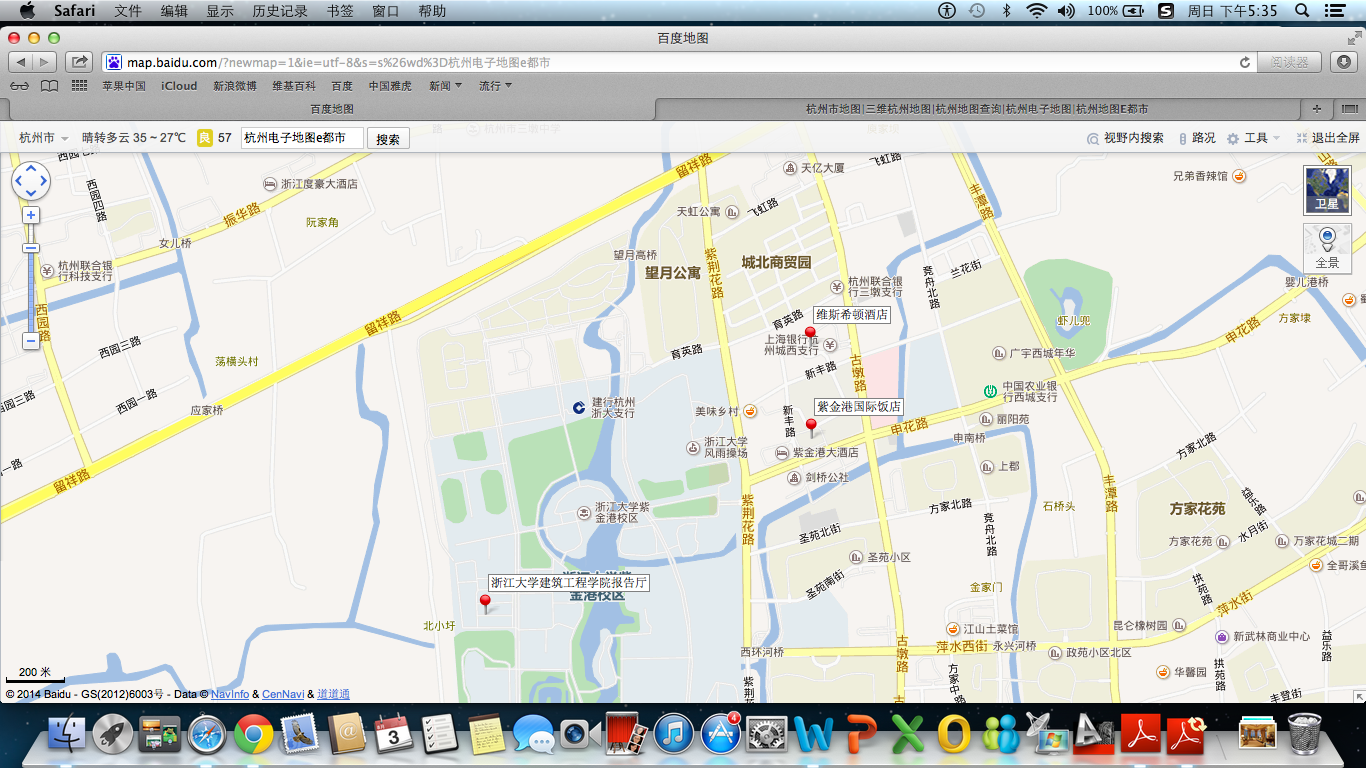 会 议 回 执(请在2014年9月30日前发送至wangxiuxiu713@163.com)报告人单位题目高文生中国建筑设计研究院城市地下空间开发利用研究现状与展望陈湘生深圳市地铁集团有限公司随时空呈复杂变化的滨海地层地铁施工新技术郑  刚天津大学基坑多级组合支护的理论与工程应用郑建国机械工业勘察设计研究院（西安）古建筑保护中的岩土工程问题与对策谢永利长安大学公路学院黄土地铁暗挖隧道支护体系的受荷特征周顺华同济大学交通运输工程学院城市轨道与铁道工程系滨河新城区域沉降规律及其引发的工程问题沈小克北京市勘察设计研究院有限公司北京市中心城区地下水动态变化预测分析技术研究及其应用问题方  正上海地质调查院，中国地质调查局上海地面沉降中心长江三角洲地面沉降灾害监测预警及风险管理葛大庆中国地质调查局航空遥感调查中心重大线性工程地面沉降InSar监测技术方法研究王卫东华东建筑设计研究院有限公司软土城市基坑工程对环境影响的评价与控制技术刘松玉东南大学岩土工程研究所城市污染场地评价与处理技术王明洋解放军理工大学地铁施工安全风险管理监控技术与应用朱合华同济大学地下建筑与工程系智慧基础设施建设与实践王恒栋上海市政工程设计研究总院（集团）有限公司综合管廊工程理论与实践倪  伟北京市市政工程设计研究院地下道路设计与实践徐日庆浙江大学滨海和城市岩土工程研究中心地下工程土压力计算理论蒋  军浙江大学防灾工程研究所软土中盾构隧道及地表的长期沉降分析日期日期会议安排10月17日全天10月17日全天注册报到10月18日上午开幕式主题报告10月18日下午专题报告10月19日上午专题报告10月19日下午自由活动姓名性别职务/职称职务/职称工作单位通讯地址邮编电子邮件电话手机传真传真报告题目住  宿□紫金港国际饭店□紫金港国际饭店□紫金港国际饭店标准间标准间标准间458元/间天458元/间天住  宿□威斯希顿大酒店□威斯希顿大酒店□威斯希顿大酒店标准间标准间标准间278元/间天278元/间天住  宿入住时间退房时间退房时间